Был  жаркий  летний  день.  Солнце светило  ярко.  Небо было голубое. Три  девочки  Катя,  Марина  и  Юля собирали   в   поле   цветы.  Они набрали  по   букету   разных  цветов:  ромашки,  васильки,  одуванчики.  А потом    сплели   из   полевых  цветов красивые   венки   на   голову.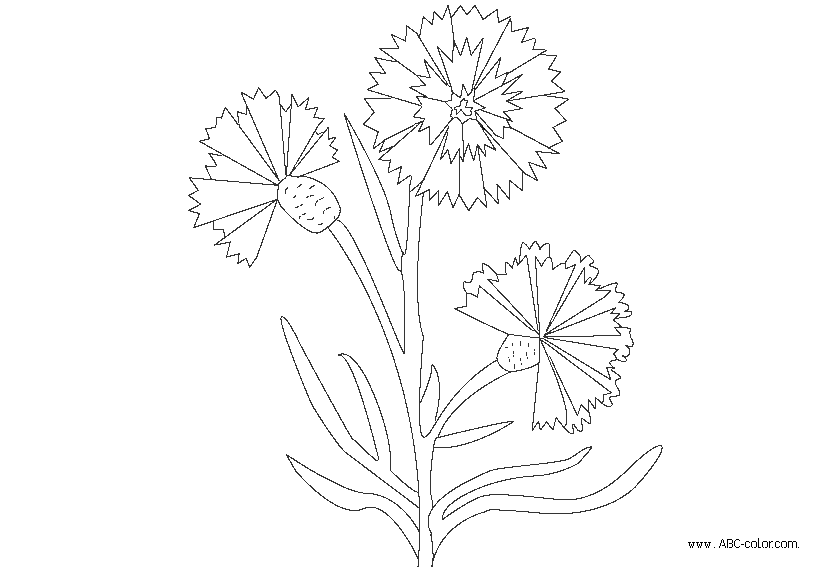 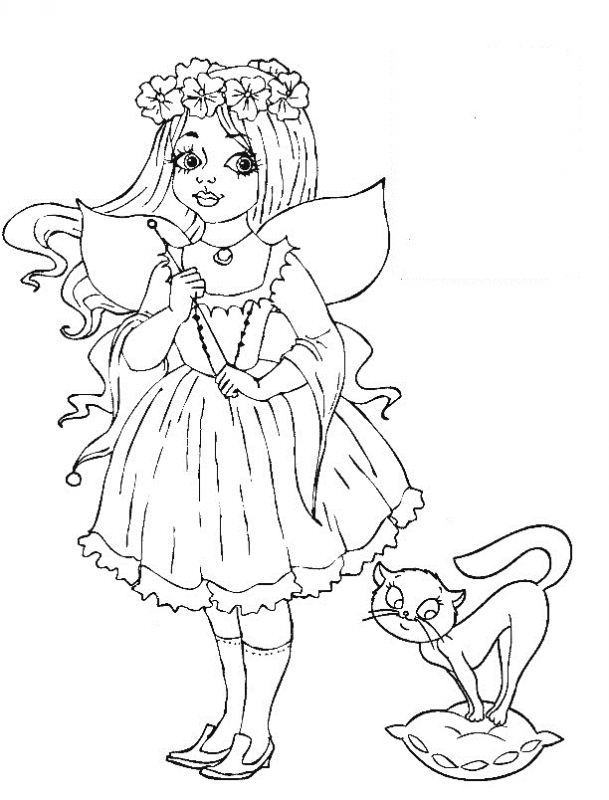 